Rozetnij obrazki, ułóż po kolei i opowiedz historyjkę.G. KurcabHistoryjka  1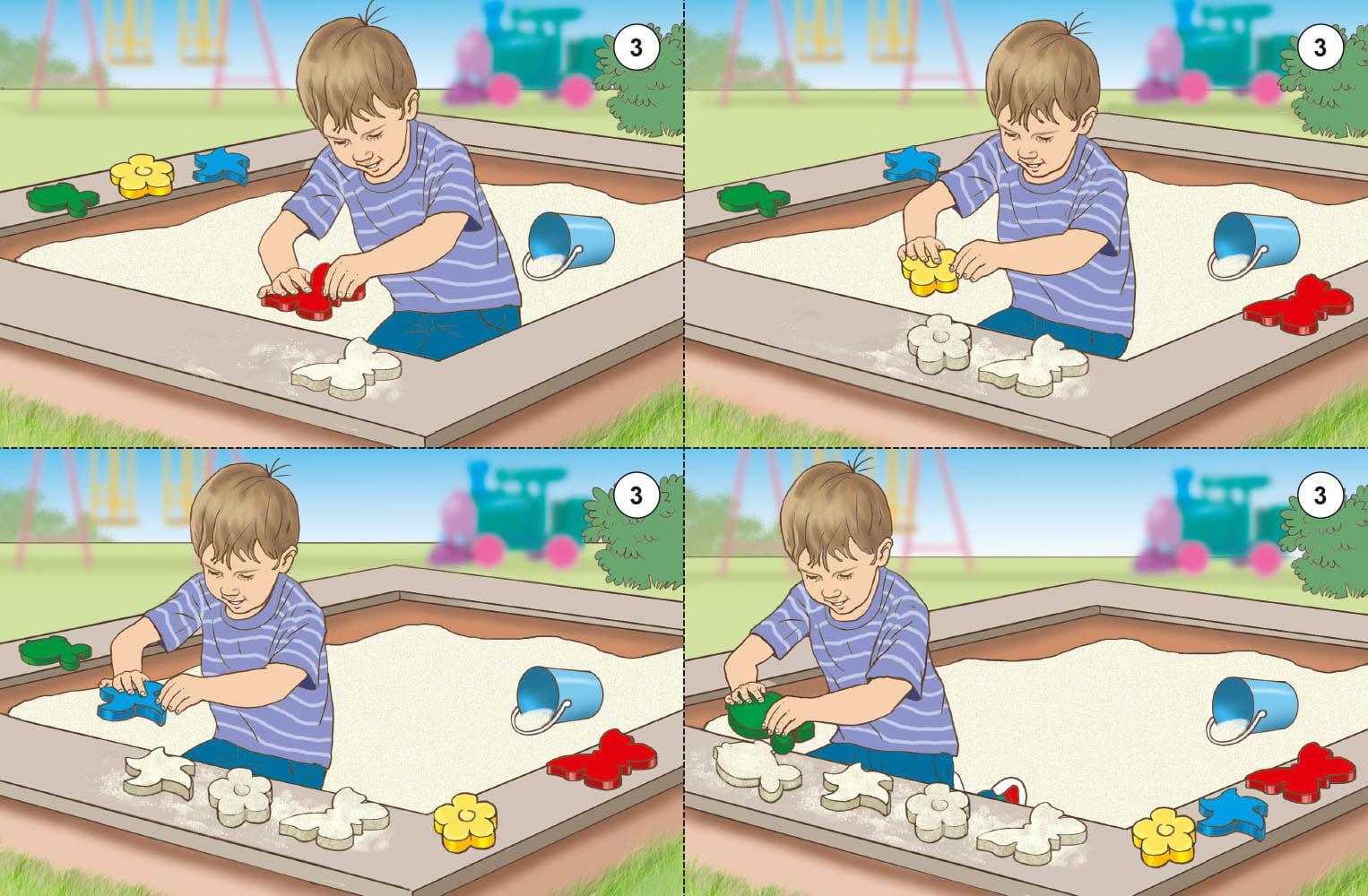 Historyjka 2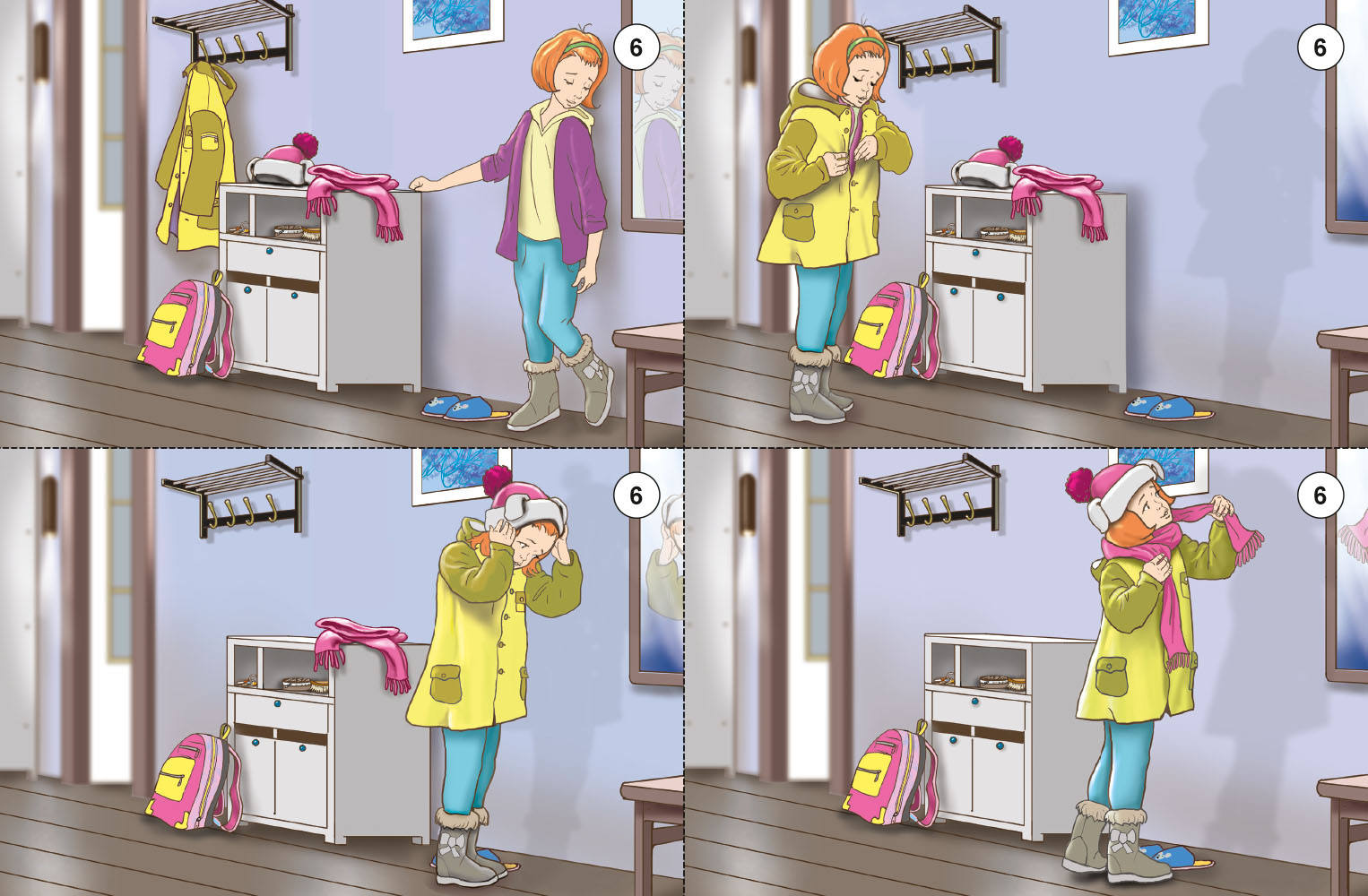 Jeżeli możesz wydrukuj. Ułóż historyjkę. Dobierz podpisy do każdego obrazka. Następnie napisz odpowiedzi do pytań. Zachowaj swoją pracę w teczce. Obejrzymy po powrocie do szkoły.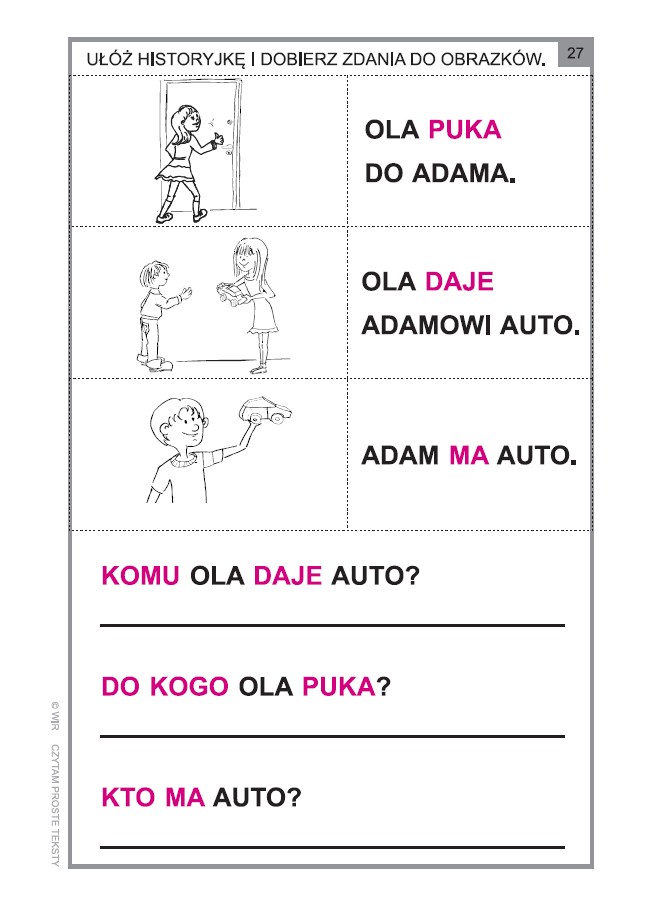 